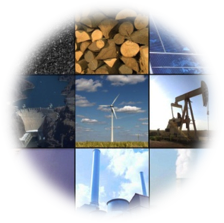 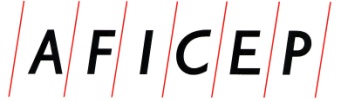 Association Française des Ingénieurs et Cadres du Caoutchouc et des Polymères	Vitry-sur-Seine, January 19th, 2024Technical Seminar
« Vision and Outlook for the Elastomer Industry »Tuesday, June 18th, 2024
(Le 253, Paris 10e)The elastomer industry has always proved its ability to adapt in the face of constraints and storms. It knows how to bounce back through innovation, competence and collaboration between its players: converters, suppliers of materials, substances and equipment, technical centers and research laboratories, and principals. This is still the case in 2024, as our industry intelligently adapts to market and customer requirements, geopolitical constraints and environmental challenges.Whatever your sector of activity, you need to innovate in order to develop your business and your competitiveness, but also to ensure tomorrow's growth. New products and applications, modeling and simulation, the industry of the future, sustainable development and the circular economy... these are all areas of opportunity for you!True to its traditions, AFICEP has always been at your side to help you communicate and promote your materials, equipment, products, innovations and know-how.This will continue to be the case at our Technical Seminar next June, when we'll be giving you the opportunity to showcase the very best that our research, our industry and our sector have to offer in terms of competitiveness and growth.Don't hesitate to join us, to take the floor to present, exchange, share and communicate in a spirit of conviviality.For the AFICEP,Philippe DABOAFICEP60, rue Auber94408 VITRY SUR SEINE Cedexhttp://www.aficep.com
https://www.linkedin.com/company/aficep info@aficep.comAssociation Française des Ingénieurs et Cadres du Caoutchouc et des PolymèresCall for Papers            LAST NAME : 	            FIRST NAME : 	            JOB TITLE : 	            COMPANY NAME : 	            ADDRESS : 	            POSTAL CODE : 	            CITY : 	            COUNTRY : 	            PHONE NUMBER :	            EMAIL : 			Would like to present an oral communication		Is interested in attending the congress and would like to receive the program		Is interested in sponsoring this eventAssociation Française des Ingénieurs et Cadres du Caoutchouc et des PolymèresCall for Papers   Title:    Name of speaker:    Abstract: VISION AND OUTLOOK FOR THE ELASTOMER INDUSTRYSend beforeApril 19, 2024VISION AND OUTLOOK FOR THE ELASTOMER INDUSTRYABSTRACT:Send beforeApril 19, 2024To AFICEP: info@aficep.com